                                                      УТВЕРЖДЕНпостановлением администрацииПышминского городского округаот «06» июня 2022 № 372«Об утверждении Административного регламента предоставления муниципальной услуги «Признание в установленном порядке жилых помещений муниципального жилищного фонда непригодными для проживания» Административный регламентпредоставления муниципальной услуги «Признание в установленном порядке жилых помещений муниципального жилищного фонда непригодными для проживания»Раздел I. Общие положенияПредмет регулирования административного регламента1. Административный регламент предоставления муниципальной услуги «Признание в установленном порядке жилых помещений муниципального жилищного фонда непригодными для проживания» (далее – Административный регламент) разработан в целях повышения качества предоставления и доступности муниципальной услуги, создания комфортных условий для получения муниципальной услуги. 2. Административный регламент определяет порядок, сроки и последовательность действий (административных процедур) при предоставлении муниципальной услуги на территории Пышминского городского округа.Круг заявителей3. Заявителями на получение муниципальной услуги являются:3.1. граждане (наниматели);3.2. орган, уполномоченный на проведение государственного контроля и надзора, по вопросам соответствия жилого помещения установленным требованиям.4. От имени указанных в п. 3.1. настоящего Административного регламента лиц (далее – заявителей) с заявлением о предоставлении муниципальной услуги вправе обратиться их представители. Полномочия представителя должны быть подтверждены в соответствии с действующим законодательством Российской Федерации.Требования к порядку информации о предоставлении муниципальной услуги5. Информирование заявителей о порядке предоставления муниципальной услуги осуществляется непосредственно специалистом по жилищным вопросам  отдела строительства при личном приеме и по телефону, а также через Государственное бюджетное учреждение Свердловской области «Многофункциональный центр предоставления государственных и муниципальных услуг» (далее — МФЦ) и его филиал.6. Информация о месте нахождения, графиках (режиме) работы, номерах контактных телефонов, адресах электронной почты отдела строительства, газификации и жилищной политики администрации Пышминского городского округа(далее – отдел строительства), официального сайта Пышминского городского округа, информация о порядке предоставления муниципальной услуги размещена в федеральной государственной информационной системе «Единый портал государственных и муниципальных  услуг (функций)» (далее — Единый портал) по адресу https://www.gosuslugi.ru/141932/1/info, на официальном сайте Пышминского городского округа (www.пышминский-го.рф), и информационных стендах отдела  строительства администрации Пышминского городского округа, на официальном сайте многофункционального центра предоставления государственных и муниципальных услуг (www.mfc66.ru), а также предоставляется непосредственно сотрудниками отдела строительства, газификации и жилищной политики администрации Пышминского городского округа при личном приеме, а также по телефону.7. Основными требованиями к информированию граждан о порядке предоставления муниципальной услуги, которые являются необходимыми и обязательными для предоставления муниципальной услуги, являются достоверность предоставляемой информации, четкость в изложении информации, полнота информирования.8. При общении с гражданами должностное лицо, муниципальный служащий  отдела должен вести себя корректно и внимательно к гражданам, не унижать их чести и достоинства. Устное информирование о порядке предоставления муниципальной услуги должно проводиться с использованием официально-делового стиля речи.Раздел 2. Стандарт предоставления муниципальной услугиНаименование муниципальной услуги9. Наименование муниципальной услуги: «Признание в установленном порядке жилых помещений муниципального жилищного фонда непригодными для проживания» (далее – муниципальная услуга).Наименование органа, непосредственно предоставляющего муниципальную услугу10. Муниципальную услугу предоставляет администрация Пышминского городского округа. Непосредственным исполнителем является отдел строительства, газификации и жилищной политики администрации Пышминского городского округа (далее - отдел строительства) в лице уполномоченного сотрудника – специалиста по жилищным вопросам.Наименование органов и организации, обращение в которыенеобходимо для предоставления муниципальной услуги      11. Запрещается требовать от заявителя осуществления действий, в том числе согласований, необходимых для получения муниципальной услуги и связанных с обращением в иные органы местного самоуправления и организации, за исключением получения услуг, включенных в Перечень услуг, которые являются необходимыми и обязательными для предоставления муниципальных услуг администрацией Пышминского городского округа и  территориальными, отраслевыми (функциональными) органами администрации Пышминского городского округа и оказываются организациями, участвующими в предоставлении муниципальных услуг, утвержденный решением Думы Пышминского городского округа от 24.08.2011 г. № 258.Организации, с которыми осуществляется межведомственное взаимодействие с целью получения документов, необходимых для предоставления муниципальной услуги:- Федеральная служба государственной регистрации, кадастра и картографии;- МУП Пышминского городского округа «Управляющая компания Служба заказчика»;- Органы государственного надзора (контроля).Описание результата предоставления муниципальной услуги       12. Результатом исполнения муниципальной услуги является решение межведомственной комиссии. По результатам работы комиссия принимает одно из решений и предоставляет заявителю следующий документ:12.1. Заключение о соответствии помещения 	требованиям, предъявляемым к жилому помещению, и его пригодности для проживания.12.2. Заключение о необходимости и возможности проведения капитального ремонта, реконструкции или перепланировки (при необходимости с технико-экономическим обоснованием) с целью приведения утраченных в процессе эксплуатации характеристик жилого помещения в соответствие с установленными требованиями.12.3. Заключение о необходимости проведения независимой оценки технического состояния помещения.12.4. Заключение о несоответствии помещения требованиям, предъявляемым к жилому помещению, с указанием оснований, по которым помещение признается непригодным для проживания;12.5.  Заключение о признании многоквартирного дома аварийным и подлежащим сносу;12.6. Заключение о признании многоквартирного дома аварийным и подлежащим реконструкции.Сроки предоставления муниципальной услуги, в том числе с учетом необходимости обращения в организации, участвующие в предоставлении муниципальной услуги, срок приостановления предоставления муниципальной услуги в случае, если возможность приостановления предусмотрена законодательством Российской Федерации, срок выдачи (направления) документов, являющихся результатом предоставления муниципальной услуги13. Срок исполнения запроса не должен превышать 30 календарных дней со дня регистрации запроса. Приостановление предоставления муниципальной услуги не предусмотрено. Срок выдачи результата муниципальной услуги не  должен превышать 30 календарных дней со дня регистрации запроса.С учетом обращения заявителя через МФЦ срок предоставления муниципальной услуги исчисляется с момента регистрации запроса  в отделе строительства, предоставляющем муниципальную услугу.Нормативные правовые акты, регулирующие предоставление муниципальной услуги14. Перечень нормативных правовых актов, регулирующих предоставление муниципальной услуги, с указанием их реквизитов и источников официального опубликования размещен на официальном сайте Пышминского городского округа в сети «Интернет» по адресу: www.пышминский-го.рф и на Едином портале https://www.gosuslugi.ru/141932/1/info.Администрация Пышминского городского округа обеспечивает размещение и актуализацию перечня указанных нормативных правовых актов на своем официальном сайте в сети Интернет.Исчерпывающий перечень документов, необходимых в соответствии 
с нормативными правовыми актами для предоставления муниципальной услуги, и услуг, которые являются необходимыми и обязательными для предоставления муниципальной услуги, подлежащих представлению заявителем, способы их получения заявителем, в том числе в электронной форме, порядок их представления15. Для получения муниципальной услуги заявитель самостоятельно предоставляет в   отдел  строительства следующие документы:15.1. заявление о признании помещения жилым помещением или жилого помещения непригодным для проживания и (или) многоквартирного дома аварийным и подлежащим сносу или реконструкции (приложение № 1 к настоящему регламенту);15.2. копии правоустанавливающих документов на жилое помещение, право на которое не зарегистрировано в Едином государственном реестре прав на недвижимое имущество и сделок с ним;15.3.  в отношении нежилого помещения для признания его в дальнейшем жилым помещением - проект реконструкции нежилого помещения;15.4. заключение специализированной организации, проводившей обследование многоквартирного дома, - в случае постановки вопроса о признании многоквартирного дома аварийным и подлежащим сносу или реконструкции;15.5. заключение специализированной организации по результатам обследования элементов ограждающих и несущих конструкций жилого помещения - в случае, если предоставление такого заключения является необходимым для принятия решения о признании жилого помещения соответствующим (не соответствующим) установленным требованиям;15.6. заявления, письма, жалобы граждан на неудовлетворительные условия проживания - по усмотрению заявителя;15.7. в случае если заявителем выступает орган, уполномоченный на проведение государственного контроля и надзора, предоставляется копия заключения этого органа.Исчерпывающий перечень документов, необходимых в соответствии            с нормативными правовыми актами для предоставления муниципальной услуги, которые находятся в распоряжении органов местного самоуправления и иных органов, участвующих в предоставлении муниципальных услуг, и которые заявитель вправе представить, а также способы их получения заявителями, в том числе в электронной форме, порядок их представленияПеречень документов, необходимых в соответствии с нормативными правовыми актами для предоставления муниципальной услуги, которые находятся в распоряжении органов местного самоуправления и иных органов, участвующих в предоставлении муниципальных услуг:16. Сведения из Единого государственного реестра недвижимости;          17. Сведения из договора социального найма;18. технический паспорт жилого помещения, а для нежилых помещений - технический план;19. заключения (акты) соответствующих органов государственного надзора (контроля) в случае, если представление указанных документов является необходимым для принятия решения о признании жилого помещения соответствующим (не соответствующим) установленным законодательством Российской Федерации требованиям.Указание на запрет требовать от заявителяпредставления документов и информации или осуществления действий20. Запрещается требовать от заявителя:- представления документов и информации или осуществления действий, которые не предусмотрены нормативными правовыми актами, регулирующими отношения, возникающие в связи с предоставлением муниципальной услуги;- представления документов и информации, которые в соответствии с нормативными правовыми актами Российской Федерации, нормативными правовыми актами Правительства Свердловской области и правовыми актами органов местного самоуправления находятся в распоряжении органов местного самоуправления, предоставляющих муниципальную услугу, и (или) подведомственных органам местного самоуправления организаций, участвующих в предоставлении муниципальных услуг, за исключением документов, указанных в части 6 статьи 7 Федерального закона от 27 июля 2010 года № 210-ФЗ «Об организации предоставления государственных и муниципальных услуг»;-представления документов и информации, отсутствие и (или) недостоверность которых не указывались при первоначальном отказе в приеме документов, необходимых для предоставления муниципальной услуги, либо в предоставлении муниципальной услуги, за исключением следующих случаев:изменение требований нормативных правовых актов, касающихся предоставления муниципальной услуги, после первоначальной подачи заявления о предоставлении муниципальной услуги;наличие ошибок в заявлении о предоставлении муниципальной услуги и документах, поданных заявителем после первоначального отказа в приеме документов, необходимых для предоставления муниципальной услуги, либо в предоставлении муниципальной услуги и не включенных в представленный ранее комплект документов;истечение срока действия документов или изменение информации после первоначального отказа в приеме документов, необходимых для предоставления муниципальной услуги, либо в предоставлении муниципальной услуги;выявление документально подтвержденного факта (признаков) ошибочного или противоправного действия (бездействия) должностного лица, муниципального служащего или работника отдела строительства, предоставляющего муниципальную услугу, работника МФЦ при первоначальном отказе в приеме документов, необходимых для предоставления муниципальной услуги, либо в предоставлении муниципальной услуги. В данном случае в письменном виде за подписью должностного лица органа местного самоуправления (или отдела строительства), предоставляющего муниципальную услугу, руководителя МФЦ при первоначальном отказе в приеме документов, необходимых для предоставления муниципальной услуги, уведомляется заявитель, а также приносятся извинения за доставленные неудобства.При предоставлении муниципальной услуги запрещается:отказывать в приеме запроса и иных документов, необходимых для предоставления муниципальной услуги, в случае, если запрос и документы, необходимые для предоставления муниципальной услуги, поданы в соответствии с информацией о сроках и порядке предоставления муниципальной услуги, опубликованной на Едином портале, либо на официальном сайте Пышминского городского округа;отказывать в предоставлении муниципальной услуги в случае, если запрос и документы, необходимые для предоставления муниципальной услуги, поданы в соответствии с информацией о сроках и порядке предоставления муниципальной услуги, опубликованной на Едином портале, либо на официальном сайте Пышминского городского округа;требовать от заявителя представления документов, подтверждающих внесение заявителем платы за предоставление муниципальной услуги.Исчерпывающий перечень оснований для отказа в приеме документов, необходимых для предоставления муниципальной услуги21. Основаниями для отказа в приеме заявления и документов, необходимых для предоставления муниципальной услуги, являются:неполный комплект документов, указанный в п. 15 настоящего Регламента;неправильное заполнение заявления, указанного в п. 15 настоящего Регламента, отсутствие в запросе данных, указанных в п. 15 настоящего Регламента;заполнение заявления, указанного в п. 15 настоящего Регламента, неразборчивым, не поддающимся прочтению почерком.Исчерпывающий перечень оснований для приостановления или отказа в предоставлении муниципальной услуги22. Основания для приостановления предоставления муниципальной услуги отсутствуют.23. Муниципальная услуга не предоставляется в следующих случаях:  - если у заявителя отсутствуют права на получение муниципальной услуги в соответствии с действующим законодательством;- если в запросе содержится вопрос, на который заявителю ранее неоднократно давались письменные ответы по существу, и при этом не приводятся новые доводы и обстоятельства. Начальник отдела строительства  вправе принять решение о безосновательности очередного запроса и прекращении переписки по данному вопросу при условии, что указанный запрос и ранее направляемые запросы направлялись в один и тот же орган или организацию. О данном решении уведомляется заявитель, направивший запрос;- если в запросе содержатся нецензурные, либо оскорбительные выражения, угрозы жизни, здоровью и имуществу должностного лица, а также членов его семьи. Руководитель вправе оставить запрос без ответа по существу поставленных в нем вопросов и сообщить заявителю, направившему его, о недопустимости злоупотребления правом;- если у заявителя отсутствуют документы, подтверждающие его полномочия выступать от имени третьих лиц.Перечень услуг, которые являются необходимыми и обязательными для предоставления муниципальной услуги, в том числе сведения о документе (документах), выдаваемом (выдаваемых) организациями, участвующими в предоставлении муниципальной услуги24. Предоставление заключения специализированной организации, проводившей обследование многоквартирного дома, - в случае постановки вопроса о признании многоквартирного дома аварийным и подлежащим сносу или реконструкции;25. Предоставление заключения специализированной организации по результатам обследования элементов ограждающих и несущих конструкций жилого помещения - в случае, если предоставление такого заключения является необходимым для принятия решения о признании жилого помещения соответствующим (не соответствующим) установленным требованиям;Порядок, размер и основание взимания государственной пошлины или иной платы, взимаемой за предоставление муниципальной услуги26. Муниципальная услуга предоставляется бесплатно. Порядок, размер и основание взимания платы за предоставление услуг, которые являются необходимыми и обязательными для предоставления муниципальной услуги, включая информацию о методике расчета такой платы27. заключение специализированной организации, проводившей обследование многоквартирного дома, - в случае постановки вопроса о признании многоквартирного дома аварийным и подлежащим сносу или реконструкции -  размер и основание взимания платы за предоставление услуги устанавливает специализированная организация;28. заключение специализированной организации по результатам обследования элементов ограждающих и несущих конструкций жилого помещения - в случае, если предоставление такого заключения является необходимым для принятия решения о признании жилого помещения соответствующим (не соответствующим) установленным в настоящем Положении требованиям – размер и основание взимания платы за предоставление услуги устанавливает специализированная организация.Максимальный срок ожидания в очереди при подаче запроса о предоставлении муниципальной услуги и при получении результата предоставления муниципальной услуги29. Максимальный срок ожидания в очереди при подаче запроса о предоставлении муниципальной услуги и получении результата муниципальной услуги  в  отделе строительства  не должен превышать 15 минут.Срок и порядок регистрации запроса заявителяо предоставлении муниципальной услуги и услуги,предоставляемой организацией, участвующей в предоставлениимуниципальной услуги, в том числе в электронной форме30. Регистрация запроса и иных документов осуществляется в день их поступления в отдел строительства, при обращении лично, через МФЦ.31. В случае если запрос подан в электронной форме, отдел строительства не позднее рабочего дня, следующего за днем подачи заявления, направляет заявителю электронное сообщение о принятии либо об отказе в принятии запроса. Регистрация запроса, направленного в форме электронного документа, при отсутствии оснований для отказа в его приеме, осуществляется не позднее рабочего дня, следующего за днем подачи запроса в отдел строительства.Требования к помещениям, в которых предоставляется муниципальная услуга, к залу ожидания, местам для заполнения запросов о предоставлении муниципальной услуги, информационным стендам с образцами их заполнения и перечнем документов, необходимых для предоставления каждой муниципальной услуги, размещению и оформлению визуальной, текстовой и мультимедийной информации о порядке предоставления такой услуги, в том числе к обеспечению доступности для инвалидов указанных объектов в соответствии с законодательством Российской Федерации о социальной защите инвалидов32. В помещениях, в которых предоставляется муниципальная услуга, обеспечивается:1) соответствие санитарно-эпидемиологическим правилам и нормативам, правилам противопожарной безопасности; 2) создание инвалидам следующих условий доступности объектов в соответствии с требованиями, установленными законодательными и иными нормативными правовыми актами:возможность беспрепятственного входа в объекты и выхода из них;возможность самостоятельного передвижения по территории объекта в целях доступа к месту предоставления муниципальной услуги, в том числе с помощью работников отдела строительства, предоставляющих муниципальные услуги, ассистивных и вспомогательных технологий, а также сменного кресла-коляски;3) помещения должны иметь места для ожидания, информирования, приема заявителей. Места ожидания обеспечиваются стульями, кресельными секциями, скамьями (банкетками);4) помещения должны иметь туалет со свободным доступом к нему 
в рабочее время;5) места информирования, предназначенные для ознакомления граждан 
с информационными материалами, оборудуются:информационными стендами или информационными электронными терминалами;столами (стойками) с канцелярскими принадлежностями для оформления документов, стульями.На информационных стендах в помещениях, предназначенных для приема граждан, размещается информация, указанная в п. 4 Административного регламента.Оформление визуальной, текстовой и мультимедийной информации 
о порядке предоставления муниципальной услуги должно соответствовать оптимальному зрительному и слуховому восприятию этой информации заявителями, в том числе заявителями с ограниченными возможностями.Показатели доступности и качества муниципальной услуги, в том числе количество взаимодействий заявителя с должностными лицами, муниципальными служащими и работниками отдела строительства при предоставлении муниципальной услуги и их продолжительность, возможность получения муниципальной услуги в МФЦ, возможность либо невозможность получения муниципальной услуги по экстерриториальному принципу,  возможность получения информации о ходе предоставления муниципальной услуги, в том числе с использованием информационно-коммуникационных технологий33. Показателями доступности и качества предоставления муниципальной услуги являются:1) своевременность предоставления муниципальной услуги в соответствии со стандартом ее предоставления, установленным настоящим Административным регламентом; 2) возможность получения информации о ходе предоставления муниципальной услуги, лично или с использованием информационно-коммуникационных технологий;3) возможность обращения за предоставлением муниципальной услуги через МФЦ и в электронной форме;4) создание инвалидам всех необходимых условий доступности муниципальных услуг в соответствии с требованиями, установленными законодательными и иными нормативными правовыми актами.34. При предоставлении муниципальной услуги взаимодействие заявителя с должностными лицами, муниципальными служащими и работниками отдела строительства, предоставляющего муниципальную услугу, осуществляется не более 2 раз в следующих случаях: при приеме заявления и при получении результата. В каждом случае время, затраченное заявителем при взаимодействиях с должностными лицами при предоставлении муниципальной услуги, не должно превышать 15 минут.Иные требования, в том числе учитывающие особенности предоставления муниципальной услуги в МФЦ, особенности предоставления муниципальной услуги по экстерриториальному принципу и особенности предоставления муниципальной услуги в электронной форме35. При обращении заявителя за предоставлением муниципальной услуги в МФЦ сотрудник МФЦ осуществляет действия, предусмотренные Административным регламентом и соглашением о взаимодействии, заключенным между многофункциональным центром предоставления государственных и муниципальных услуг и администрацией Пышминского городского округа.МФЦ обеспечивает передачу принятого от заявителя запроса, в отдел строительства  в порядке и сроки, установленные соглашением о взаимодействии.36. Особенности предоставления муниципальной услуги в электронной форме:обеспечение возможности получения заявителем информации о предоставляемой муниципальной услуге на Едином портале и на официальном сайте Пышминского городского округа;обеспечение при направлении заявителем запроса в форме электронного сообщения предоставления заявителю сообщения, подтверждающего поступление запроса в отдел строительства, при этом заявление и электронный образ каждого документа могут быть подписаны простой электронной подписью.Раздел 3. Состав, последовательность и сроки выполнения административных процедур (действий), требования к порядку их выполнения, в том числе особенности выполнения административных процедур (действий) в электронной форме, а также особенности выполнения административных процедур (действий) в МФЦ37. Исчерпывающий перечень административных процедур (действий) при предоставлении муниципальной услуги:- прием и регистрация заявления и прилагаемых к нему документов;-формирование и направление межведомственных запросов;- экспертиза документов, установление оснований для исполнения муниципальной услуги или подготовка мотивированного отказа в исполнении муниципальной услуги;- работа межведомственной комиссии по оценке пригодности (непригодности) жилых помещений для проживания (выезд специалистов);- передача и направление решения и заключения комиссии заявителям и в соответствующие органы;-исправление допущенных опечаток и ошибок в выданных в результате предоставлении муниципальных услуги документах.Прием и регистрация заявления и прилагаемых к нему документов38. Основанием для начала процедуры «Прием и регистрация заявления и прилагаемых к нему документов» является представление заявления и прилагаемых к нему документов в отдел строительства.39. Специалист отдела строительства, ответственный за прием и регистрацию заявлений, регистрирует Письменный запрос заявителя в день поступления. 40. Результатом выполнения административной  процедуры является регистрация заявления.При наличии оснований для отказа в приеме документов, указанных в п. 21 настоящего Административного регламента специалист отдела строительства направляет в адрес заявителя уведомление об отказе в приеме документов.41. Сведения о выполнении административной процедуры фиксируются в системе документооборота и делопроизводства отдела строительства.42. Результатом приема заявления и прилагаемых к нему документов является регистрация  заявления в журнале регистрации заявлений и обращений граждан по жилищным вопросам и прилагаемых к нему документов и принятие их в работу.43. Срок выполнения процедуры один день. Формирование и направление межведомственных запросов44.  При непредставлении гражданином документов, указанных в пункте 16,17-19 раздела 2 настоящего Административного регламента, специалист отдела строительства направляет межведомственные запросы: - сведения из Единого государственного реестра недвижимости – запрос выписки из ЕГРН - направление запроса в  Федеральную службу государственной регистрации, кадастра и картографии посредством личного кабинета портале Росреестра;- сведения из договора социального найма – направление запроса копии договора социального найма в МУП Пышминского городского округа «Управляющая компания Служба заказчика»;- технический паспорт жилого помещения, а для нежилых помещений - технический план – направление запроса выписки из технического паспорта  в СОГУП "Областной Центр недвижимости" отдел "Пышминское БТИ";- заключения (акты) соответствующих органов государственного надзора (контроля) в случае, если представление указанных документов является необходимым для принятия решения о признании жилого помещения соответствующим (не соответствующим) установленным законодательством Российской Федерации требованиям – направление запроса заключений (актов) в соответствующих органах.Срок исполнения административной процедуры  не более 5 рабочих дней. Результат административной процедуры – формирование полного пакета документов для предоставления муниципальной услуги.Время выполнения административной процедуры не должно превышать 4 (четырех) рабочих дней.Экспертиза документов, установление оснований для исполнения муниципальной услуги или подготовка мотивированного отказа в исполнении муниципальной услуги45. Экспертиза документов, установление оснований для исполнения муниципальной функции или подготовка мотивированного отказа в исполнении муниципальной функции.Специалист отдела строительства, ответственный за предоставление муниципальной услуги, проводит экспертизу представленных документов. По результатам экспертизы определяются основания для:а) отказа в рассмотрении заявления о предоставлении муниципальной услуги по основаниям, указанным в пункте 21  настоящего административного регламента;б) направления заявления для рассмотрения на заседании межведомственной комиссии.При наличии оснований для отказа в приеме документов, указанных в п. 21 настоящего Административного регламента специалист отдела строительства направляет в адрес заявителя уведомление об отказе в приеме документов.В случае соответствия документов установленным законодательством Российской Федерации и настоящим административным регламентом требованиям специалист передает их на рассмотрение межведомственной комиссии. Срок передачи документов после проведения экспертизы на рассмотрение межведомственной комиссии - три рабочих дня.Работа межведомственной комиссии по оценке пригодности (непригодности) жилых помещений для проживания (выезд специалистов)46. Основанием для начала выполнения административной процедуры рассмотрения заявления на заседании межведомственной комиссии является поступление документов от специалиста отдела строительства после проведения экспертизы.Комиссия	рассматривает заявление заявителя, приложенные к заявлению документы, заключения органов, уполномоченных на проведение государственного контроля и надзора, по вопросам, отнесенным к их компетенции, проводит оценку соответствия помещения установленным требованиям и признает жилое помещение пригодным (непригодным) для проживания.При оценке соответствия находящегося в эксплуатации помещения установленным в Положении о признании помещения жилым помещением, жилого помещения непригодным для проживания, многоквартирного дома аварийным и подлежащим сносу или реконструкции, садового дома жилым домом и жилого дома садовым домом, утвержденном Постановлением Правительства Российской Федерации от 28.01.2016 № 47-ПП (далее - Положение) требованиям проверяется его фактическое состояние. При этом проводится оценка степени и категории технического состояния строительных конструкций и жилого дома в целом, степени его огнестойкости, условий обеспечения эвакуации проживающих граждан в случае пожара, санитарно-эпидемиологических требований и гигиенических нормативов, содержания потенциально опасных для человека химических и биологических веществ, качества атмосферного воздуха, уровня радиационного фона и физических факторов источников шума, вибрации, наличия электромагнитных полей, параметров микроклимата помещения, а также месторасположения жилого помещения.Процедура проведения оценки соответствия помещения установленным в Положении требованиям включает:- прием и рассмотрение заявления и прилагаемых к нему обосновывающих документов;- определение перечня дополнительных документов (заключения (акты) соответствующих органов государственного надзора (контроля), заключение проектно-изыскательской организации по результатам обследования элементов ограждающих и несущих конструкций жилого помещения), необходимых для принятия решения о признании жилого помещения соответствующим (не соответствующим) установленным в Положении требованиям;- определение состава привлекаемых экспертов, в установленном порядке аттестованных на право подготовки заключений экспертизы проектной документации и (или) результатов инженерных изысканий исходя из причин, по которым жилое помещение может быть признано нежилым, либо для оценки возможности признания пригодным для проживания реконструированного ранее нежилого помещения;- работу комиссии по оценке пригодности (непригодности) жилых помещений для постоянного проживания;- составление комиссией заключения в порядке, предусмотренном пунктом 47 Положения, по форме согласно приложению № 2 настоящего административного регламента (далее - заключение);- составление акта обследования помещения (в случае принятия комиссией решения о необходимости проведения обследования) и составление комиссией на основании выводов и рекомендаций, указанных в акте, заключения. При этом решение комиссии в части выявления оснований для признания многоквартирного дома аварийным и подлежащим сносу или реконструкции может основываться только на результатах, изложенных в заключении специализированной организации, проводящей обследование;- принятие соответствующим федеральным органом исполнительной власти, органом исполнительной власти субъекта Российской Федерации, органом местного самоуправления решения по итогам работы комиссии;47.	 Составление межведомственной комиссией заключения о признании жилого помещения пригодным (непригодным) для проживания.В случае обследования помещения комиссия составляет в 3 экземплярах акт обследования помещения по форме согласно приложению № 3 настоящего административного регламента.На основании полученного заключения комиссии администрация Пышминского городского округа в течение 30 дней со дня получения заключения в установленном им порядке принимает решение, предусмотренное абзацем седьмым пункта 7 Положения, и издает распоряжение с указанием о дальнейшем использовании помещения, сроках отселения физических и юридических лиц в случае признания дома аварийным и подлежащим сносу или реконструкции или о признании необходимости проведения ремонтно-восстановительных работ.Передача и направление решения и заключения комиссии заявителям и в соответствующие органы48. Один экземпляр  решения и заключения комиссии направляется заявителю и собственнику жилого помещения, либо в соответствующие органы (третий экземпляр остается в деле, сформированном комиссией).Исправление допущенных опечаток и ошибок в выданных в результате предоставления муниципальной услуги документах49. В случае выявления допущенных опечаток и (или) ошибок в выданных в результате предоставления муниципальной услуги документах уполномоченный специалист отдела строительства осуществляет их замену в срок, не превышающий 5 рабочих дней с момента поступления соответствующего заявления.Особенности выполнения административных процедур в электронной форме50. Перечень административных процедур (действий) при предоставлении муниципальной услуги в электронной форме:1) прием заявления и прилагаемых к нему документов в электронной форме и регистрация заявления;2) формирование запроса о предоставлении муниципальной услуги;3) получение заявителем сведений сведения о ходе выполнения запроса;4) получение ответа на запрос;5) выдача результата.Прием заявления и прилагаемых к нему документов в электронной форме и регистрация заявления51. Основанием для начала административной процедуры является представление заявления и прилагаемых к нему документов в отдел строительства.52. Заявление в форме электронного документа может быть направлено заявителем по выбору заявителя:- путем заполнения формы запроса, размещенной на Едином портале посредством отправки через личный кабинет;- путем направления электронного документа в администрацию 
Пышминского  городского округа на электронную почту pischma@rambler.ru.53. При подаче заявления в форме электронного документа к нему прилагаются документы, перечисленные в пункте 15 раздела 2 настоящего Административного регламента.54. Заявитель вправе представить с заявлением документы, перечисленные в пункте 16,17,18,19  раздела 2 настоящего Административного регламента.55. К заявлению прилагается копия документа, удостоверяющего личность заявителя (удостоверяющего личность представителя заявителя, если заявление представляется представителем заявителя) в виде электронного образа такого документа.56. Представление копии документа, удостоверяющего личность заявителя или представителя заявителя, не требуется в случае представления заявления посредством отправки через личный кабинет Единого портала.57. В случае представления заявления представителем заявителя, действующим на основании доверенности, к заявлению также прилагается доверенность в виде электронного образа такого документа.58. Специалист отдела строительства, ответственный за прием и регистрацию заявлений, осуществляет следующие административные действия:- поступивший в отдел строительства письменный запрос заявителя регистрируется в отделе строительства;- результатом выполнения административной  процедуры является регистрация запроса;- сведения о выполнении административной процедуры фиксируются в системе документооборота и делопроизводства отдела строительства.59. Срок выполнения процедуры один день. Формирование запроса о предоставлении муниципальной услуги        60. В случае подачи заявления о предоставлении муниципальной услуги в электронной форме с использованием Единого портала заявителю необходимо зарегистрироваться на Едином портале и создать личный кабинет.        61. Формирование заявления заявителем осуществляется посредством заполнения электронной формы на Едином портале без необходимости дополнительной подачи заявления в какой-либо иной форме. На Едином портале размещаются образцы заполнения заявления.        62.Форматно-логическая проверка сформированного заявления осуществляется автоматически после заполнения заявителем каждого из полей электронной формы заявления. При выявлении некорректно заполненного поля электронной формы заявления заявитель уведомляется о характере выявленной ошибки и порядке ее устранения посредством информационного сообщения непосредственно в электронной форме заявления.        63. При формировании заявления заявителю обеспечивается:      - возможность копирования и сохранения заявления и иных документов, указанных в пункте 15 Административного регламента, необходимых для предоставления муниципальной услуги;       -  возможность заполнения несколькими заявителями одной электронной формы запроса при обращении за муниципальными услугами, предполагающими направление совместного запроса несколькими заявителями;        -  сохранение ранее введенных в электронную форму заявления информации в любой момент по желанию пользователя, в том числе при возникновении ошибок ввода и возврате для повторного ввода значений в электронную форму заявления;         -   заполнение полей электронной формы заявления до начала ввода сведений заявителем с использованием сведений, размещенных в федеральной государственной информационной системе «Единая система идентификации и аутентификации в инфраструктуре, обеспечивающей информационно-технологическое взаимодействие информационных систем, используемых для предоставления государственных и муниципальных услуг в электронной форме» (далее - ЕСИА), и сведений, опубликованных на Едином портале в части, касающейся сведений, отсутствующих в ЕСИА;          -   возможность вернуться на любой из этапов заполнения электронной формы запроса без потери ранее введенной информации;          -     возможность доступа заявителя на Едином портале к ранее поданным им заявлениям в течение срока, установленного законодательством РФ;          - возможность печати на бумажном носителе копии электронной формы заявления.         64. Сформированное и подписанное заявление, и иные документы, указанные в пункте 15  Административного регламента, необходимые для предоставления муниципальной услуги, направляются в администрацию Пышминского городского округа посредством Единого портала.Выдача результата65. Заявитель вправе получить результат муниципальной услуги в виде электронного документа или документа на бумажном носителе в течение срока действия результата предоставления муниципальной услуги.Особенности выполнения административных процедур (действий) МФЦ66. Последовательность административных процедур (действий) по предоставлению муниципальной услуги, выполняемых МФЦ:1) прием запроса заявителя в МФЦ;2) формирование и направление МФЦ запроса в отдел строительства;          3) Получение результата предоставления муниципальной услуги из отдела строительства;           4) выдача заявителю результата предоставления муниципальной услуги.Прием запроса заявителя в МФЦ 67. Основанием для начала выполнения административной процедуры является поступление заявления заявителя в МФЦ.68. В случае наличия основания для отказа в приеме документов, необходимых для предоставления муниципальной услуги, в соответствии с пунктом 21 настоящего Регламента, сотрудник МФЦ отказывает в приеме документов, необходимых для предоставления муниципальной услуги.69. Сотрудник МФЦ выдает в день обращения заявителю один экземпляр «Запроса заявителя на организацию предоставления государственных (муниципальных) услуг» с указанием перечня принятых документов и даты приема в МФЦ;70. Поступивший в МФЦ письменный запрос заявителя регистрируется путем проставления прямоугольного штампа с регистрационным номером МФЦ, рядом с оттиском штампа указывается дата приема и личная подпись оператора, принявшего запрос;         71. Сотрудник МФЦ проверяет соответствие копий представляемых документов (за исключением нотариально заверенных) их оригиналам, что подтверждается проставлением на копии документа прямоугольного штампа «С подлинным сверено», если копия документа представлена без предъявления оригинала, штамп не проставляется;72. Результатом выполнения административной процедуры является регистрация запроса заявителя.73. Сведения о выполнении административной процедуры фиксируются в системе документооборота и делопроизводства МФЦ.Формирование и направление МФЦ запроса в отдел строительстваСотрудник МФЦ направляет пакет документов  в отдел строительства на следующий  рабочий  день после получения запроса от заявителя по ведомости передачи документов. Получение результата предоставления муниципальной услуги из отдела строительства          74.  Основанием для начала выполнения административной процедуры является поступление результата предоставления муниципальной услуги в МФЦ.         75. Сотрудник МФЦ регистрирует получение результата предоставления муниципальной услуги заявителю в системе документооборота и делопроизводства.          76. Результатом выполнения административной процедуры является регистрация получения результата предоставления муниципальной услуги из отдела строительства.          77. Сведения о выполнении административной процедуры фиксируются в системе документооборота и делопроизводства МФЦ.Выдача заявителю результата предоставления муниципальной услуги            78. Основанием для начала выполнения административной процедуры является обращение заявителя за результатом предоставления муниципальной услуги в МФЦ.            79. Результат предоставления муниципальной услуги выдается заявителю или его доверенному лицу под расписку, при предъявлении паспорта или иного удостоверяющего личность документа, доверенному лицу – при предъявлении доверенности, оформленной в установленном порядке.  80. Результатом выполнения административной процедуры является: выдача заявителю заключения межведомственной комиссии:80.1. Заключения о  соответствии помещения требованиям, предъявляемым к жилому помещению, и его пригодности для проживания.80.2. Заключения о необходимости и возможности проведения капитального ремонта, реконструкции или перепланировки (при необходимости с технико-экономическим обоснованием) с целью приведения утраченных в процессе эксплуатации характеристик жилого помещения в соответствие с установленными требованиями.80.3. Заключения о необходимости проведения независимой оценки технического состояния помещения.80.4. Заключения о несоответствии помещения требованиям, предъявляемым к жилому помещению, с указанием оснований, по которым помещение признается непригодным для проживания;80.5.  Заключения о признании многоквартирного дома аварийным и подлежащим сносу;80.6. Заключения о признании многоквартирного дома аварийным и подлежащим реконструкции.    81. Сведения о выполнении административной процедуры фиксируются в системе документооборота и делопроизводства МФЦ.Раздел 4. Формы контроля за исполнением регламентаПорядок осуществления текущего контроля за соблюдением и исполнением отделом строительства, предоставляющим муниципальную услугу, его должностными лицами, муниципальными служащими и работниками, положений регламента и иных нормативных правовых актов, устанавливающих требования к предоставлению муниципальной услуги, а также принятием ими решений82. Текущий контроль над соблюдением последовательности действий, определенных административными процедурами по предоставлению муниципальной услуги, осуществляется руководителем отдела строительства, на постоянной основе.83. Контроль предоставления муниципальной услуги отделом строительства осуществляют органы местного самоуправления. Порядок и периодичность осуществления плановых и внеплановых проверок полноты и качества предоставления муниципальной услуги, 
в том числе порядок и формы контроля за полнотой и качеством предоставления муниципальной услуги84. Контроль полноты и качества предоставления муниципальной услуги включает в себя проведение проверок, выявление и устранение нарушений прав заявителей, рассмотрение, принятие решений и подготовку ответов на обращения заявителей, содержащие жалобы на решения, действия (бездействие) должностных лиц отдела строительства.85. Проверки осуществляются не чаще одного раза в год.86. Результаты проверок оформляются в виде акта, в котором отмечаются выявленные недостатки и предложения по их устранению.Ответственность отдела строительства, предоставляющего муниципальную услугу, его должностных лиц, муниципальных служащих и работников, за решения и действия (бездействие), принимаемые (осуществляемые) ими в ходе предоставления муниципальной услуги87. По результатам проведенных проверок, в случае выявления нарушений прав заявителей, к виновным лицам осуществляется применение мер ответственности в порядке, установленном законодательством Российской Федерации.Положения, характеризующие требования к порядку и формамконтроля за предоставлением муниципальной услуги,в том числе со стороны граждан, их объединений и организаций88. Контроль предоставления муниципальной услуги, в том числе со стороны граждан, их объединений и организаций, осуществляется посредством открытости деятельности отдела строительства при предоставлении муниципальной услуги, получения полной, актуальной и достоверной информации о порядке предоставления муниципальной услуги и возможности досудебного (внесудебного) рассмотрения обращений (жалоб) в процессе предоставления муниципальной услуги.89. Контроль предоставления муниципальной услуги может осуществляться со стороны заявителей, их объединений и организаций путем направления в адрес органа местного самоуправления:1) предложений по совершенствованию нормативных правовых актов, регламентирующих предоставление муниципальной услуги;2) сообщений о нарушении законов и иных нормативных правовых актов, регламентирующих предоставление муниципальной услуги, о недостатках в работе отдела строительства, его должностных лиц;3) жалоб по фактам нарушения должностными лицами отдела строительства свобод или законных интересов заявителей.Раздел 5. Досудебный (внесудебный) порядок обжалования решений и действий (бездействия) отдела строительства, предоставляющего муниципальную услугу, его должностных лиц, муниципальных служащих и работников, а также решений и действий (бездействия) МФЦ, работников МФЦИнформация для заинтересованных лиц об их праве на досудебное (внесудебное) обжалование действий (бездействия) и (или) решений, осуществляемых (принятых) в ходе предоставления муниципальной услуги (далее — жалоба)90. Заявитель вправе обжаловать решения и действия (бездействие), отдела строительства, предоставляющего муниципальную услугу, его должностных  лиц, муниципальных служащих и работников, а также решения и действия (бездействие) МФЦ, работников МФЦ  в досудебном (внесудебном) порядке, предусмотренном статьей 11.1 Федерального закона от 27.07.2010 № 210-ФЗ.Органы местного самоуправления, организации и уполномоченные 
на рассмотрение жалобы лица, которым может быть направлена жалоба заявителя в досудебном (внесудебном) порядке91. В случае обжалования решений и действий (бездействия) отдела строительства, предоставляющего муниципальную услугу, его должностных лиц, муниципальных служащих и работников, жалоба подается в администрацию Пышминского городского округа заявителем либо его уполномоченным представителем в письменной форме, в том числе при личном приеме заявителя либо его уполномоченного представителя, или в электронном виде, а также может быть направлена через МФЦ.92. В случае обжалования решений и действий (бездействия) МФЦ, работника МФЦ  жалоба подается для рассмотрения в филиал МФЦ, где заявитель подавал заявление и документы для предоставления муниципальной услуги в письменной форме на бумажном носителе, в том числе при личном приеме заявителя, по почте или в электронной форме.93. Жалобу на решения и действия (бездействие) МФЦ также возможно подать в Департамент информатизации и связи Свердловской области (далее – учредитель многофункционального центра) в письменной форме на бумажном носителе, в том числе при личном приеме заявителя, по почте или в электронной форме.Способы информирования заявителей о порядке подачи и рассмотрения жалобы, в том числе с использованием Единого портала94. Отдел строительства, предоставляющий муниципальную услугу, МФЦ, а также учредитель МФЦ обеспечивают:1) информирование заявителей о порядке обжалования решений и действий (бездействия) отдела строительства, предоставляющего муниципальную услугу, его должностных лиц, муниципальных служащих и работников, решений и действий (бездействия) МФЦ, его должностных лиц и работников посредством размещения информации:на стендах в местах предоставления муниципальных услуг;на официальном сайте Пышминского городского округа, МФЦ (http://mfc66.ru/) и учредителя МФЦ (http://dis.midural.ru/);на Едином портале в разделе «Дополнительная информация» соответствующей муниципальной услуги;2) консультирование заявителей о порядке обжалования решений и действий (бездействий) отдела строительства, предоставляющего муниципальную услугу, его должностных лиц, муниципальных служащих и работников, решений и действий (бездействия) МФЦ, его должностных лиц и работников, в том числе по телефону, электронной почте, при личном приеме.Перечень нормативных правовых актов, регулирующих порядок досудебного (внесудебного) обжалования решений и действий (бездействий) отдела строительства, предоставляющего муниципальную услугу, его должностных лиц, муниципальных служащих и работников, а также решений и действий (бездействия) МФЦ, работников МФЦ        95. Статьи 11.1-11.3 Федерального закона от 27.07.2010 №210-ФЗ «Об организации предоставления государственных и муниципальных услуг»;96. Постановление Правительства Свердловской области от 22.11.2018 № 828-ПП «Об утверждении Положения об особенностях подачи и рассмотрения жалоб на решения и действия (бездействие) исполнительных органов государственной власти Свердловской области, предоставляющих государственные услуги, их должностных лиц, государственных гражданских служащих исполнительных органов государственной власти 
Свердловской области, предоставляющих государственные услуги, а также на решения и действия (бездействие) многофункционального центра предоставления муниципальных и государственных услуг  и его работников»;97. Постановление администрации  Пышминского городского округа от 14.03.2019 №165 «Об утверждении Положения об особенностях подачи и рассмотрения жалоб на решения и действия  (бездействие) администрации Пышминского городского округа, функциональных территориальных органов администрации Пышминского городского округа, муниципальных учреждений Пышминского городского округа, предоставляющих муниципальные услуги, а также на решения и действия  (бездействия) многофункционального центра предоставления муниципальных и государственных услуг и его работников»98. Полная информация о порядке подачи и рассмотрении жалобы 
на решения и действия (бездействие) отдела строительства, предоставляющего муниципальную услугу, его должностных лиц, муниципальных служащих и работников, а также решения и действия (бездействие) МФЦ, работников МФЦ  размещена в разделе «Дополнительная информация» соответствующей муниципальной услуги на Едином портале по адресу  https://www.gosuslugi.ru/141932/1/info.Приложение № 1к Административному регламентупо предоставлению муниципальной услуги"Признание в установленном порядкежилых помещений муниципальногожилищного фонда непригоднымидля проживания"                              Председателю межведомственной комиссии                             ______________________________________________                             (фамилия, имя, отчество председателя комиссии)                             От ___________________________________________                                  (указать статус заявителя - собственник                                          помещения, наниматель)                             ______________________________________________                                    (фамилия, имя, отчество гражданина)                             ______________________________________________                                            (паспортные данные)                             ______________________________________________                                       (адрес проживания и регистрации)                             ______________________________________________                                           (контактный телефон)                                 ЗАЯВЛЕНИЕ     Прошу провести оценку соответствия помещения по адресу:______________________________________________________________________________________________________________________________________________________требованиям,  установленным  в  Положении   о   признании  помещения  жилымпомещением, жилого помещения непригодным  для проживания и многоквартирногодома   аварийным    и   подлежащим   сносу,   утвержденном   ПостановлениемПравительства Российской Федерации от 28.01.2006 N 47.К заявлению прилагаются:    1. Нотариально  заверенные  копии  правоустанавливающих  документов  нажилое помещение ______________________________________________________________________________________________________________________________________    2. План жилого помещения с его техническим паспортом  по  состоянию  на"____" ________________ года.    3. Проект  реконструкции  нежилого  помещения   (для  признания  его  вдальнейшем жилым помещением) на __________ листах.    4. Заявления, письма, жалобы граждан  на  неудовлетворительные  условияпроживания (по усмотрению заявителя)______________________________________________________________________________________________________________________________________________________    5. Дополнительные документы _________________________________________________________________________________________________________________________________________________________________________________________________  Способ получения результата предоставления муниципальной услуги:  в отделе            в МФЦ                    на портале гос. услуг  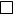  почтовым отправлением по адресу ________________________________________________________  по электронной почте __________________________________________________________________Заявитель предупрежден о возможном отказе органа в предоставлении услуги в связи с отсутствием необходимых документов, дефекта документа ___________________________________________(фамилия, инициалы заявителя, подпись)_____________ ___________________    (дата)         (подпись)Приложение № 2 к Административному регламенту предоставления муниципальной услуги «Признание в установленном порядке Жилых помещений муниципального жилищного фонда непригодными для проживания многоквартирного дома аварийным и подлежащим сносу или реконструкции                                     АКТ                          ОБСЛЕДОВАНИЯ ПОМЕЩЕНИЯN ______________                                      _____________________                                                              (дата)___________________________________________________________________________ (месторасположение помещения, в том числе наименование населенного пункта,                         улицы, номера дома и квартиры)Межведомственная комиссия, назначенная ______________________________________________________________________________________________________________,  (кем назначена, наименование федерального органа исполнительной власти,    органа исполнительной власти субъекта Российской Федерации, органа      местного самоуправления, дата, номер решения о созыве комиссии)в составе председателя ____________________________________________________                          (Ф.И.О., занимаемая должность и место работы)и членов комиссии _________________________________________________________                          (Ф.И.О., занимаемая должность и место работы)                  _________________________________________________________                          (Ф.И.О., занимаемая должность и место работы)при участии приглашенных экспертов ______________________________________________________________________________________________________________________________________________________________________________________________                 (Ф.И.О., занимаемая должность и место работы)и приглашенного собственника помещения или уполномоченного им лица______________________________________________________________________________________________________________________________________________________                 (Ф.И.О., занимаемая должность и место работы)произвела обследование помещения по заявлению ________________________________________________________________________________________________________       (реквизиты заявителя: Ф.И.О. и адрес - для физического лица, наименование организации и занимаемая должность - для юридического лица)и составила настоящий акт обследования помещения ____________________________________________________________________________________________________.    (адрес, принадлежность помещения, кадастровый номер, год ввода                              в эксплуатацию)Краткое  описание  состояния  жилого  помещения, инженерных  систем здания,оборудования и механизмов и прилегающей к зданию территории__________________________________________________________________________________________________________________________________________________________________________________________________________________________________________________________________________________________________________________________________________________________________________________________________________________________________________________________________Сведения   о   несоответствиях    установленным   требованиям  с  указаниемфактических значений показателя или описанием конкретного несоответствия_________________________________________________________________________________________________________________________________________________________________________________________________________________________________________________________________________________________________________________________________________________________________________________________________________________________________________________________________.Оценка результатов проведенного инструментального контроля  и  других видовконтроля и исследований _____________________________________________________________________________________________________________________________.        (кем проведен контроль (испытание), по каким показателям,                     какие фактические значения получены)Рекомендации   межведомственной  комиссии   и  предлагаемые  меры,  которыенеобходимо принять  для  обеспечения безопасности  или  создания нормальныхусловий для постоянного проживания___________________________________________________________________________________________________________________________________________________________________________________________________________________________________________________________________________________________________________.Заключение межведомственной комиссии по результатам обследования помещения______________________________________________________________________________________________________________________________________________________________________________________________________________________________________________________________________________________________________________________________________________________________________________________.Приложение к акту:а) результаты инструментального контроля;б) результаты лабораторных испытаний;в) результаты исследований;г) заключения    экспертов   проектно-изыскательских  и  специализированныхорганизаций;д) другие материалы по решению межведомственной комиссии.Председатель межведомственной комиссии:________________                __________________________________________   (подпись)                                       (Ф.И.О.)Члены межведомственной комиссии:________________                __________________________________________   (подпись)                                       (Ф.И.О.)________________                __________________________________________   (подпись)                                       (Ф.И.О.)________________                __________________________________________   (подпись)                                       (Ф.И.О.)________________                __________________________________________   (подпись)                                       (Ф.И.О.)Приложение № 3 к Административному регламенту предоставления муниципальной услуги «Признание в установленном порядке Жилых помещений муниципального жилищного фонда непригодными для проживания многоквартирного дома аварийным и подлежащим сносу или реконструкции ЗАКЛЮЧЕНИЕ           О ПРИЗНАНИИ ЖИЛОГО ПОМЕЩЕНИЯ ПРИГОДНЫМ (НЕПРИГОДНЫМ)                        ДЛЯ ПОСТОЯННОГО ПРОЖИВАНИЯN ______________                                     ______________________                                                            (дата)___________________________________________________________________________(месторасположение помещения, в том числе наименования населенного пункта и                         улицы, номера дома и квартиры)Межведомственная комиссия, назначенная ______________________________________________________________________________________________________________,  (кем назначена, наименование федерального органа исполнительной власти,        органа исполнительной власти субъекта Российской Федерации,  органа местного самоуправления, дата, номер решения о созыве комиссии)в составе председателя______________________________________________________________________________________________________________________________________________________                  (Ф.И.О., занимаемая должность и место работы)и членов комиссии______________________________________________________________________________________________________________________________________________________                  (Ф.И.О., занимаемая должность и место работы)при участии приглашенных экспертов_________________________________________________________________________________________________________________________________________________________________________________________________________________________________                  (Ф.И.О., занимаемая должность и место работы)и приглашенного собственника помещения или уполномоченного им лица___________________________________________________________________________                  (Ф.И.О., занимаемая должность и место работы)по результатам рассмотренных документов ______________________________________________________________________________________________________________                       (приводится перечень документов)и на основании акта межведомственной комиссии, составленного по результатамобследования, ___________________________________________________________________________________________________________________________________________________________________________________________________________________       (приводится заключение, взятое из акта обследования (в случае    проведения обследования), или указывается, что на основании решения             межведомственной комиссии обследование не проводилось)приняла заключение о ____________________________________________________________________________________________________________________________________________________________________________________________________________